МИНИСТЕРСТВО ОБРАЗОВАНИЯ И НАУКИФЕДЕРАЛЬНОЕ ГОСУДАРСТВЕННОЕ БЮДЖЕТНОЕ ОБРАЗОВАТЕЛЬНОЕ УЧРЕЖДЕНИЕ ВЫСШЕГО ОБРАЗОВАНИЯ«ТВЕРСКОЙ ГОСУДАРСТВЕННЫЙ УНИВЕРСИТЕТ»                                        ЮРИДИЧЕСКИЙ ФАКУЛЬТЕТМАТЕРИАЛЫ Производственной практикив Арбитражном суде Тверской области с 09 апреля 2018г. по 3 июня 2018г.Выполнил: студент 4 курса 42 группыГорбунов КириллРуководитель учебной практики:                                                                                                                                                                                       к.ю.н., доцент Захаров Г.Н.Тверь 2018СодержаниеПлан прохождения учебной практики……………………………………………...3Дневник прохождения практики……………………………………………………4Отчет по итогам прохождения учебной практики………………………………...9Характеристика о прохождении учебной практики……………………………...11Компетенции………………………………………………………………………..12Приложение №1.……………………………………………………………………13Приложение №2.…………………………………………………………………....14Приложение №3.……………………………………………………………………15Приложение №4…………………………………………………………………….16Приложение №5.……………………………………………………………………17Приложение №6.……………………………………………………………………18Приложение №7.……………………………………………………………………19Приложение №8.……………………………………………………………………20Приложение №9.……………………………………………………………………21Приложение №10.…………………………………………………………………..22План прохождения учебной практикиРуководитель практики:Дневник прохождения практики03.06.2018Руководитель практики Отчет по итогам прохождения учебной практикиС 09 апреля 2018г. по 3 июня 2018г я, Горбунов К.О., проходил производственную практику в Арбитражном суде Тверской области Руководителем учебной практики является начальник отдела государственной службы кадров Арбитражного суда Тверской области Клименко О.А.В ходе практики меня определили к начальник отдела государственной службы кадров Арбитражного суда Тверской области Клименко О.А. она была моим куратором до окончания практики.Целью прохождения данной практики являлось приобретения умений, профессиональных навыков, получение практического опыта работы в Арбитражном суде.В процессе прохождения производственной практики, я изучил основные положения, касающиеся организации и деятельности Арбитражного суда Тверской области. В течение производственной практики я изучал порядок делопроизводства в Арбитражном суде Тверской области и его ведение: подшивал и нумеровал документы, составлял описи документов (дел), доставлял почтовые уведомления и другую корреспонденцию, кроме того, изучал материалы Арбитражного суда, разбирал дела и исполнительные листы в порядке нумерации в архиве, посещал судебные заседания, составлял телефонограммы, ознакомился с системой работы программы «Мой арбитр».  В период прохождения практики мною были составлены документы, которые я приложил к дневнику практики.Могу сказать, что знания, приобретенные мною в университете, помогли качественно выполнять доверенную мне работу и легко ориентироваться в поставленных передо мною задачах. Несмотря на высокие требования к работе в Арбитражном суде Тверской области она кажется очень интересной, позволяет узнать каждый день что-то новое, повышает уровень знаний.Прохождение мною производственной  практики Арбитражном суде Тверской позволило мне непосредственно познакомиться с работой суда, приобрести опыт, проверить и дополнить свои знания в области арбитражного процесса и делопроизводства.Горбунов Кирилл Олегович.Выдана студенту 3 курса юридического факультета Тверского государственного университетаГорбунову Кириллу ОлеговичуХАРАКТЕРИСТИКАГорбунов Кирилл Олегович проходил учебную практику в следственном отделе по г. Клин ГСУ СК России по Московской области с 29 мая 2017г. по 9 июня 2017 г.За время прохождения практики Горбунов К.О. проявил себя с положительной стороны, своевременно и точно выполнял все задания, указания руководителя практики и других сотрудников.В ходе практики Горбунов К.О. проявил существенный интерес в ознакомлении с работой следственного отдела. Выполнял различные поручения, в частности принимал участие в составление описей дел, их прошивке, доставлял почтовые уведомления, и другую корреспонденцию, оказывал практическую помощь в составлении сопроводительных писем и постановлений о передаче материалов проверки в МВД, знакомился с прочей документацией.Горбунов К.О. проявил себя как инициативный и ответственный студент, дисциплинированно выполнявший поручения. Замечаний, претензий со стороны руководителя и других сотрудников следственного отдела к работе,     Горбунова К.О. в процессе прохождения практики не было.   Рекомендованная оценка по итогам прохождения практики – «отлично».Оценка руководителем практики уровня сформированности общекультурных и профессиональных компетенций студентаПриложение 1ТЕЛЕФОНОГРАММААрбитражный суд Тверской области извещает СНТ «Семеновскре» о том, что судебное заседание по делу № А66-7543/2014 назначено на  11.04.2018 г. на 10 час. 00 мин. в помещении Арбитражного суда Тверской области по адресу: г. Тверь, ул. Советская, д. 23б., 4 этаж, каб. № 22, судья Басова О.А. реквизиты АСТО в сети интернет: официальный сайт: http://tver.arbitr.ru, почта: sud@arbitr.tver.ru. Приложение 2.ТЕЛЕФОНОГРАММААрбитражный суд Тверской области извещает должника по делу о банкротстве ООО «Срочно»  что 18.04.2018 г. в 12-00 часов по делу №А66-6326/2017 состоится судебное заседание  по исковому заявления Общества с ограниченной ответственностью «Газпром межрегионгаз Тверь», г.Тверь (ИНН 6905062685, ОГРН 1026900536101, дата государственной регистрации-21.12.1999)  к Обществу с ограниченной ответственностью Вышневолоцкая трикотажная фабрика «Парижская коммуна», г.Москва (ИНН 6908013326, ОГРН 1126908000988, дата государственной регистрации-23.08.2012)о взыскании 4 980 414,86 руб.      Заседание состоится в помещении арбитражного суда по адресу: г.Тверь, ул.Советская, д.23, 4 этаж, каб. № 24. Тел.помощника судьи (4822) 390-2251,реквизиты суда в сети Интернет - официальный сайт: http://tver.arbitr.ru, почта: .Телефонограмма передана  20.04.2018  в 11:00 час.Приложение 3На основании определения Арбитражного суда Тверской области от 26 сентября 2017 г. направить в ваш адрес материалы дела А66-6***/2014. Приложение: 1. Дело № А66-6160/2014  в  3 томах (1-2-3). Приложение 4Арбитражный суд Тверской области на Ваше ходатайство от 03.04.2018г. в рамках дела № А66-2**/2017 направляет в Ваш адрес следующие документы для проведения почерковедческой экспертизы:Копия соглашения от 30.05.2017 г. об изменении Инвестиционного договора № 25.08.2016 от 25.08.2016 г.(на 1 листе);Копия соглашения от 03.06.2016 г. о расторжении  Инвестиционного договора № 25.08.2011 от 25.08.2011 г. (заключенные между ООО "НТП" и ООО "Строитель -Плюс")(на 1 листе).Приложение 5    На основании ст. 257 АПК РФ направляется апелляционная жалоба Общества с ограниченной ответственностью от 04.10.2017 на решение  Арбитражного суда Тверской области от 06.09.2017 по делу № А66-6***/2017.Приложение:- апелляционная жалоба и приложенные документы всего на 13 листах (получена по электронной почте);- дело № А66-6***/2017 – 2 тома;- диск с аудиозаписью судебного заседания отсутствует по  техническим причинам, в связи с отсутствием доступа к централизованному хранилищу данных.Приложение 6ПОДПИСКАг.Тверь 	              «21»мая 2018г.Настоящим документом   Севастопольский Семён Олеговичпредупрежден об уголовной ответственности (ст.307 УК РФ) за дачу заведомо ложных показаний.Статья 307 УК РФ. Заведомо ложные показание, заключение эксперта или неправильный перевод1. Заведомо ложные показание свидетеля, потерпевшего либо заключение эксперта, а равно заведомо неправильный перевод в суде либо при производстве предварительного расследования –наказываются штрафом в размере от 100 до 200 минимальных размеров оплаты труда или в размере заработной платы или иного дохода осужденного за период от 1 до 2 месяцев, либо обязательными работами на срок от 180 до 240 часов, либо исправительными работами на срок до 2 лет, либо арестом на срок до 3 месяцев.2. Те же деяния, соединенные с обвинением лица в совершении тяжкого или особо тяжкого преступления, -наказываются лишением свободы на срок до 5 лет.Примечание. Свидетель, потерпевший, эксперт или переводчик освобождаются от уголовной ответственности, если они добровольно в ходе дознания, предварительного следствия или судебного разбирательства до вынесения приговора суда или решения суда заявили о ложности данных ими показаний, заключения или заведомо неправильном переводе.	/	подпись		расшифровка подписиПриложение 7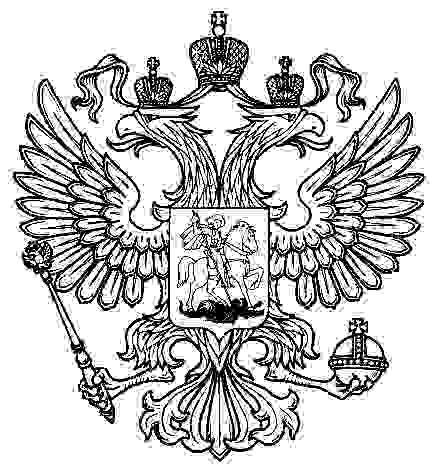 АРБИТРАЖНЫЙ СУД ТВЕРСКОЙ ОБЛАСТИ. Тверь, ул.Советская, д.23 «б», тел.(0822)322–155СПРАВКАна возврат государственной пошлины 25 мая 2018	 г.	г.Тверь	 А66–17***/2017          (дата выдачи)		  (номер дела)Настоящая справка выдана  Обществу с  ограниченной ответственностью « ТверьВодоканал»,в том, что в соответствии со    Арбитражного процессуального кодекса Российской Федерации, со  п. 3 ч. 1 ст. 333.40  Налогового кодекса Российской Федерации государственная пошлина в сумме  2 000 руб.  00  коп., перечисленная по  платежному поручению от  19 октября 2017 г.	 №  42748 и подлежит возврату из бюджета  на основании  определения арбитражного суда от  14 мая2018 г. Приложение: платежное поручение  от 19.10. 2017 г. № 42748Приложение 8Арбитражный суд Тверской области в соответствии с пунктом 2 статьи 149 ФЗ «О несостоятельности (банкротстве)» от 26.10.2002г. № 127-ФЗ в целях внесения в Единый государственный реестр юридических лиц записи о ликвидации общества с ограниченной ответственностью «СТ-ГРУПП» г.Ржев (ОГРН 1086914001305, ИНН 6914014053) направляет определение суда от 14 декабря 2016г. по делу № А66-6***/2017 о завершении конкурсного производства в отношении указанного юридического лица.Приложение:- определение, упомянутое в тексте, на 2 листах.Приложение  9         Арбитражным судом Тверской области на имя Общества с ограниченной ответственностью «ЛЕСПРОМТВЕРЬ» по адресу г.Тверь, пр Подъездной, д.6, 07 декабря 2016 года было направлено письмо (трек 17010005977504).	Орган почтовой связи не возвратил суду конверт с почтовым отправлением, либо уведомление о вручении.		Сайт Почты России содержит данные о неудачной попытке вручения по состоянию на 08.05.2017г.										13.05.2017 года в адрес ООО «ЛЕСПРОМТВЕРЬ» письмом (трек 17010007877475) направлено определение суда от 24.01.2017г.         Учитывая изложенное, просим сообщить обстоятельства, по которым в суд не возвращено почтовое отправление 17010005977504, а также обеспечить вручение (либо возврат) почтового отправления адресату от 25.01.2017г. надлежащего вида (17010007877475).Приложение 10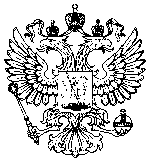 АРБИТРАЖНЫЙ СУД ТВЕРСКОЙ ОБЛАСТИОПРЕДЕЛЕНИЕоб исправлении опечаток в судебных актах01 июня 2018 года                          г.Тверь                        Дело № А66–9**/2017Арбитражный суд Тверской области в составе  судьи Труниной Е.Л., проверив правильность   оформления судебных актов, принятых в рамках дела №А66-9**/2017,  У С Т А Н О В И Л :В резолютивной части решения от 26 мая 2017 года  допущена арифметическая ошибка в определении размера взыскиваемой государственной пошлины.В соответствии со статьей 179 Арбитражного процессуального кодекса Российской Федерации суд, по заявлению лица, участвующего в деле, или по  собственной инициативе может исправить допущенные опечатки. Руководствуясь статьями 179, 184, 185 Арбитражного процессуального кодекса Российской Федерации, суд ОПРЕДЕЛИЛ:В первом абзаце резолютивной части решения от 26.05.2017 вместо слов: «…25 679 руб. 00 коп.  расходов по оплате государственной пошлины» следует читать: «…25 601 руб. 00 коп. расходов по оплате государственной пошлины». В связи с чем, в резолютивную часть решения  от 26.05.2017 необходимо добавить второй абзац, а именно: «Выдать Обществу с ограниченной ответственностью «Газпром межрегионгаз Тверь, г.Тверь (ОГРН 1026900536101, ИНН 6905062685, дата госрегистрации-21.12.1999) справку на возврат из федерального бюджета 78 руб. излишне оплаченной платежным поручением №750 от 31.01.2017».	Настоящее определение может быть обжаловано в Четырнадцатый арбитражный апелляционный суд, г.Вологда, в месячный срок со дня его вынесения. НазваниеСодержаниеКоличество днейСрокиВводная частьЗнакомство с руководителем практики.Знакомство со структурой и режимом, отделами Арбитражного суда Тверской области. Знакомство с персоналом.109.04.2018Основная частьОформление сопроводительных материалов, телефонограмм (составление описей документов, подшив материалов дел).Обработка почтовой  корреспонденции.Оформление и ознакомление с документацией  Арбитражного суда Тверской области. Доставка корреспонденции. Сортировка дел в архиве. Работы по упорядочиванию исполнительных листов.3710.04.2018-01.06.2018Заключительная частьПодведение итогов учебной практики.Составление отчета учебной практики.Подписание отчетных документов.102.06.2018ДатаВыполняемая работаПримечание09.04.2018Знакомство с руководителем практики.Знакомство со структурой и режимом, отделами Арбитражного суда Тверской области. Знакомство с персоналом.Изучение инструкции по ведению работы канцелярии Арбитражного суда. 10.04.2018Ознакомление с работой системы «Мой Арбитр»Работа по разбору документов в канцелярии.Подшив судебных дел11.04.2018Составление телефонограммыДоставка корреспонденции в отделение почты.Составление описи документов дела.Приложение. 112.04.2018Работа по разбору документов в канцелярии.Изготовление обложек (титульных листов) для сшитых документов.Обработка почтовой корреспонденции.13.04.2018Публикация отсканированных дел в системе «Мой Арбитр»Обработка почтовой корреспонденции.Работа по сортировке исполнительных листов.14.04.2018ВыходнойВыходной15.04.2018ВыходнойВыходной16.04.2018Ознакомление с деятельностью архива.Работа по сортировке и систематизации документов в архиве.17.04.2018Работа по сортировке и систематизации документов в архиве.Составление описи сортированных дел в архиве.18.04.2018Работа по сортировке и систематизации документов в архиве.19.04.2018Работа по сортировке и систематизации документов в архиве.Составление описи сортированных дел в архиве.20.04.2018Составление телефонограммы.Работа в канцелярииЗнакомство с работой зала ОзнакомленияПриложение. 221.04.2018Выходной22.04.2018Выходной23.04.2018Сортировка исполнительных листов и судебных приказов по дате и номеру.24.04.2018Сортировка исполнительных листов и судебных приказов по дате и номеру.25.04.2018Составление сопроводительных писем.Приложение. 326.04.2018Знакомство с работой отдела экспедиции.Сортировка почтовой корреспонденции отдела экспедиции.27.04.2018Публикация отсканированных дел в системе «Мой Арбитр»Сортировка почтовой корреспонденции канцелярии.28.04.2018Доставка судебных дел из канцелярии секретарям и помощникам судей.29.04.2018Выходной30.04.2018Выходной01.05.2018Выходной02.05.2018Выходной03.05.2018Публикация расписания судебных заседаний при помощи системы «Мой Арбитр»Подшив судебных дел.04.05.2018Доставка судебных дел из канцелярии секретарям и помощникам судей.Присутствие на судебном заседании.05.05.2018Выходной06.05.2018Выходной07.05.2018Публикация расписания судебных заседаний при помощи системы «Мой Арбитр»Подшив судебных дел.08.05.2018Сортировка и опись судебных дел, которые задаются в архив.Присутствие на судебном заседании.09.05.2018Выходной10.05.2018Составление сопроводительного письма.Получение дополнительного опыта связанного с работой  системе «Мой Арбитр».11.05.2018Сортировка и опись судебных дел, которые задаются в архив.Присутствие на судебном заседанииПодшив судебных дел.12.05.2018Выходной13.05.2018Выходной14.05.2018Публикация расписания судебных заседаний при помощи системы «Мой Арбитр»Подшив судебных дел.15.05.2018Публикация расписания судебных заседаний при помощи системы «Мой Арбитр»Подшив судебных дел.Составление сопроводительного письма.Приложение. 516.05.2018Публикация расписания судебных заседаний при помощи системы «Мой Арбитр»Подшив судебных дел.17.05.2018Публикация расписания судебных заседаний при помощи системы «Мой Арбитр»Подшив судебных дел.18.05.2018Подшив судебных дел и их сортировка.19.05.2018Выходной20.05.2018Выходной21.05.2018Подшив судебных дел и их сортировка.Составление Подписки для экспертаПриложение. 622.05.2018Публикация расписания судебных заседаний при помощи системы «Мой Арбитр»Подшив судебных дел.23.05.2018Публикация расписания судебных заседаний при помощи системы «Мой Арбитр»Подшив судебных дел.24.05.2018Публикация расписания судебных заседаний при помощи системы «Мой Арбитр»Подшив судебных дел.25.05.2018Публикация расписания судебных заседаний при помощи системы «Мой Арбитр»Подшив судебных дел. Составление справки на возврат государственной пошлины Приложение. 726.05.2018Выходной27.05.2018Выходной28.05.2018Публикация расписания судебных заседаний при помощи системы «Мой Арбитр»Подшив судебных дел.Составление сопроводительного письмаПриложение 829.05.2018Публикация расписания судебных заседаний при помощи системы «Мой Арбитр»Подшив судебных дел.Составление сопроводительного письмаПриложение. 930.05.2018Публикация отсканированных делПодшив судебных дел.31.05.2018Публикация расписания судебных заседаний при помощи системы «Мой Арбитр»Сортировка исполнительных листов по дате и номеру листов.01.06.2018Составление Определения об исправление  опечатокСортировка исполнительных листов.Приложение. 1002.06.2018Подведение итогов и составление отчёта по практике.03.06.2018ВыходнойИзвещаемое лицо Телефонный номерПринявшее лицоСадоводческое некоммерческое товарищество «Семеновское»8-920-688-**-90 Маркин А. Л.Извещаемое лицо Телефонный номерПринявшее лицоРыжов Андрей Сергеевич77-01-38Бутырская П.Б.АРБИТРАЖНЫЙ СУД ТВЕРСКОЙ ОБЛАСТИ. Тверь, ул. Советская, д. 23 телефон/факс:   39-02-94/ 39-02-75телефон справочно-информационной службы: 39-02-76E-mail: sud@arbitr.tver.ruОфициальный сайт: http://tver.arbitr.ru                        25.04.2018                Дело №А66-6***/2014Тверское бюро по оценке и продаже недвижимости ООО «ТВ-Регион»индекс 170100Г. Тверь, ул. Московская, д. 26, офис VII (8)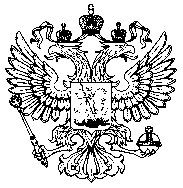 АРБИТРАЖНЫЙ СУДТВЕРСКОЙ ОБЛАСТИ http://tver.arbitr.ru,    http:\\my.arbitr.ru.. Тверь, ул. Советская, 23 «б»Т.факс (4822)509-232Дело № А66-2**/201710 мая 2018г. ООО "Судебный сервис"Республика Мордовия, 430005,            г.Саранск, пр. Ленина, д.12, оф. 118.АРБИТРАЖНЫЙ СУД ТВЕРСКОЙ ОБЛАСТИ. Тверь, ул. Советская, 23 ”б”www.tver.arbitr.ru,  http://my.arbitr.ru;  info@tver.arbitr.ruот 06.09.2017№ А66-6***/2017Четырнадцатый арбитражный апелляционный суд. Вологда, ул. Батюшкова, д. 12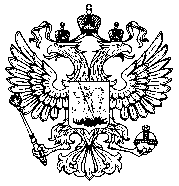 АРБИТРАЖНЫЙ СУДТВЕРСКОЙ ОБЛАСТИ http://tver.arbitr.ru,    http:\\my.arbitr.ru.. Тверь, ул. Советская, 23 «б»Т.факс (4822)390-275 Дело № А66-6***/201728 мая 2018г. Межрайонная ИФНС России № 12по Тверской области170043,  г. Тверь, Октябрьский пр-т, д.26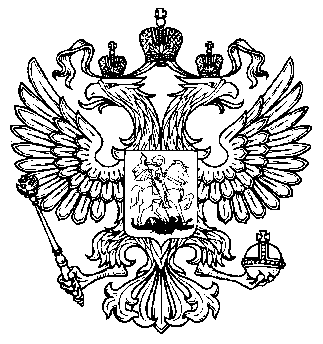 АРБИТРАЖНЫЙ СУД ТВЕРСКОЙ ОБЛАСТИ.Тверь, ул.Советская, д.23телефон/факс: (4822) 390-276/ 390-275E-mail: официальный сайт: http://tver.arbitr.ru «29» мая 2018 года№ А66-13***/2017ФГУП «Почта России». Тверь, ул. Советская, д.31